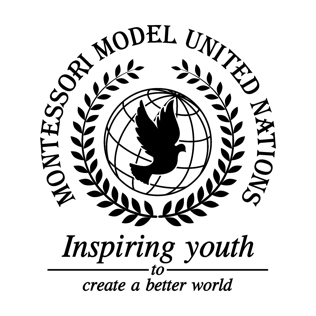       Resolution Economic and Social Council/1.1Economic and Social CouncilCo-sponsors: Commonwealth of the Bahamas, Federative republic of Brazil, Republic of Bulgaria, Kingdom of Cambodia, Arab Republic of Egypt, Republic of El Salvador, Georgia, Republic of India, Japan, Republic of the Union of Myanmar, New Zealand, Sultanate of Oman, UkraineTopic: Advancement of WomenThe Committee,Taking into account that women are not being treated as fairly to men,Deeply concerned that women are being harassed, paid unequally, and that women cannot getinto the same jobs as men,Observing that women are paid less than men, though they have the equal jobs,Observing the fact that women do not have the same access to health care than men onlybecause of their gender,Emphasizes the need to recognize women’s rights before we can fix them,Encourages every government to allow opportunities for female representatives to runfor office;Recommends that governments create special homes for women and families inpoverty, sustaining enough food and clean water for a year or until the family hasenough money to support themselves;Calls upon member states to ensure that women have the same job opportunities asmen;Encourages nations to make schools where women and girls can learn without beingharassed or discriminated against;Suggests that governments expand local action groups for women;Encourages and nations to give more scholarships to women and girls in need ofeducation;Further invites schools to educate children on gender equality and human rights;Requests member states to set up programs so that women get paid on maternity leave.